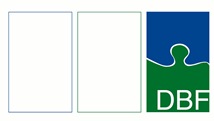 OVER HERBESTEMMING HISTORISCH ERFGOEDKANSEN BENUTTEN VIA HERBESTEMMING VAN HISTORISCH ERFGOEDNieuwe ondernemersinitiatieven kunnen in Noord-Nederland een belangrijke bijdrage leveren aan de economische ontwikkeling. Maar ‘nieuw’ kan in deze traditierijke regio ook voortkomen uit ‘oud’: uit cultureel en historisch erfgoed. Als hét kenniscentrum voor leefbaarheidprojecten in Noord-Nederland vervult Stichting DBF hierin een stimulerende rol. Wij begeleiden uiteenlopende herbestemmingprojecten voor historisch erfgoed. DBF WORDT TREKKER KENNISCENTRUM HERBESTEMMING NOORD19-02-2015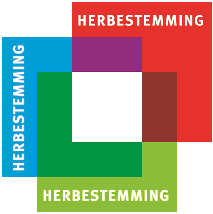 Vanaf januari 2015 zal DBF het kenniscentrum Herbestemming Noord een nieuw impuls geven. Als projectleider wil DBF de vergaarde kennis bij de bestaande instituten als Monumentenzorg actief gaan delen met een ieder die betrokken is bij het revitaliseren van een pand. Daarbij ligt de focus niet alleen op het betreffende object, maar vooral op de context waarin het pand zich bevindt. Ook zal het kenniscentrum zich als dynamisch meldpunt gaan profileren. Een plek waar vraag en aanbod samenkomen en waar men kan leren van eerder opgedane ervaringen.PRAKTISCHE ANTWOORDEN OP LEEGSTAND- EN KRIMPVRAAGSTUKKENMAAK KENNIS MET STICHTING DBFHebt u als ondernemer plannen die het platteland ten goede komen? Wilt u als 
belangenorganisatie een leefbaarheidproject in Friesland, Groningen of Drenthe starten? Zoekt u als gemeente of provincie een partner voor het stimuleren van de Noord-Nederlandse economie? Maak eens kennis met Stichting DBF. Ook voor úw leefbaarheidproject of leefbaarheidsinitiatief voegen wij iets extra’s toe. CONTACTGEGEVENS STICHTING DBFBiensma 34
9001 ZZ Grou
T 0566 - 602571
F 0566 - 600146
E info@stichtingdbf.nl

KvK nr. 41003924